ТЕХНИЧЕСКА СПЕЦИФИКАЦИЯ		I. Пълно описание на обекта на поръчката1.Място на изпълнение на поръчката.Предвидените СМР ще се изпълняват в село Черна, което се намира на територията на Община Добричка. Обект на поръчката е: -сграда на НЧ “НОВ ЖИВОТ – 1941“ село Черна, разположена в централната част на населеното място;До обекта има асфалтиран път, част от общинската пътна мрежа. Сградата е публична общинска собственост и е предоставена за безвъзмездно ползване на читалищното настоятелство. Възложителят предвижда да проведе обществени поръчки по реда на ЗОП за: упражняване на строителен надзор по време на строителството по смисъла на чл.168 от ЗУТ, както и упражняване на авторски надзор по всички части на идейния проект съгласно чл.162 от ЗУТ.Съгласно разпоредбата на чл.151, ал.1 ат ЗУТ, за СМР дейностите за обекта не се изисква разрешение за строеж. За да се осигури качествено изпълнение на предвидените дейности при контрола и отчитането им ще се прилагат разпоредбите на  Наредба № 3/ 31.07.2003 г. на МРРБ на основание ЗУТ.Обобщените видове СМР и количествата са описани в количествената сметка към настоящата документация. В обема на поръчката и цената на офертата на Участниците се включват всички преки и косвени разходи за пълно и качествено изпълнение на предвидените в идейния проект дейности.По обществената поръчка се предвиждат строително-ремонтни дейности за обекта по вътрешни мазилки, облицовки, настилки, цялостна подмяна на електрическата и ВиК инсталация. В обема на работите се включват и възстановяване на вертикална планировка на местата на изкопни работи в прилежащата територия на Народното читалище, възстановителни работи по стени и покрития в сгради, засегнати от работите по изпълнение на поръчката. Изпълнителят осигурява за своя сметка отстраняването на строителните и други отпадъци по определения от Общината ред.Дейностите включени в предмета на поръчката са: Архитектурно-строителна част по ФАСАДИ-Демонтаж водосточни тръби–63 мл; Очукване мазилка по стени и цокли-116 м2; Изкърпване външна вароциментова мазилка по тухли-122 м2; Топлоизолация външни стени с EPS-8 см-488 м2; Топлоизолация цокъл с EPS-6 см-52 м2; Полагане 10 см минерална вата в/у таванска плоча-512 м2; Настилка стъпала и площадка от гранитогрес-36,30 м2; Облицовка цокъл с Н=1.00 м с изкуствени плочи-66,80 м2; Направа подход за инвалиди- метална конструкция–1 бр.; Нова табела за читалището-1 бр.; Тротоар от тротоарни плочи около сградата с ширина-1.50 м-10 см армирана бетонова настилка-86,50 м2; Монтаж водосточни тръби – 63 мл; Смяна на входните врати с AL – цвят кафяв – 7,90 м2; Укрепване на външното стълбище – 1 бр.; Външни подвижни метални стъпъла – авариен изход – 1 бр.По ПЪРВИ ЕТАЖ: А-Зрителна зала - Демонтаж стационарни столове-153 бр; Демонтаж настилка паркет -171 м2; Демонтаж обшивка стени с дървени плоскости-117 м2; Изравнителна циментова замазка-5 см-205 м2; Настилка под с гранитогрес – плочи 18/50 декорация дърво-205 м2; Облицовка цокъл стени с Н=2.60м с MDF плоскости-124,80 м2; Полагане на контактен грунд преди шпакловка-326 м2; Шпакловка по стени-326 м2; Грундиране по шпакловани стени преди боя латекс-501 м2; Релефен латекс по стени-175 м2; Латекс по тавани-326 м2; Доставка и монтаж на врати двукрили 140/235 дървен масив-2 бр; Первази гранитогрес-45 мл; Первази над облицовката – 51мл;Б – Сцена – Демонтаж дюшеме – 62,50м2; Частична подмяна на гардероб – 1,85 м3; Наковаване ново дюшеме – 62,50м2; Полагане на контактен грунт преди шпакловката – 148,72 м2; Шпакловка по стени и тавани – 148,72 м2; Грундиране по шпакловани стени и тавани преди боя латекс – 148,72 м2; Латекс по стени и тавани – 148,72 м2;В-Гримьорна – Преградни стени от гипсокартон – 12,60м2; Окачен таван гипсокартон – 7,50 м2; Врата 90/200 – PVC – 2 бр.; Грундиране по шпакловани стени и тавани преди боя латекс-46 м2; Боядисване с латекс стени и тавани – 46 м2; Под – настилка ламинат – 7,50 м2;Г-Предверие – Демонтаж облицовка по стени от дървени плоскости – 19,30 м2; Полагане на контактен грунт преди шпакловката – 32,46 м2; Шпакловка стени – 32,46 м2; Грундиране по шпакловани стени преди боя латекс-32,46 м2; Латекс по стени – 32,46 м2; Настилка гранитогрес – 13,85 м2; первази гранитогрес – 12,75 мл; Окачен растерен таван (тип "Армстронг" или еквивалент)-13,85 м2;Д-фоайе - Демонтаж по стени от дървени плоскости – 62,90 м2; Полагане на контактен грунт преди шпакловката – 48,90 м2; Шпакловка стени – 48,90 м2; Гипсокартон предстенна с оформяне на ниши-частично – 15 м2; .; Грундиране по шпакловани стени преди боя латекс-63,90 м2; Латекс по стени – 63,90 м2; Настилка гранитогрес – 67,06 м2; первази гранитогрес – 26,80 мл; Окачен растерен таван (тип "Армстронг" или еквивалент)-67,96 м2; Преграда за оформяне на музейна зала – PVC витрина – с плъзгаща врата – 15,20м2; Демонтаж на съществуваща дървена дограма – 3 бр. прозорци – 7,90 м2; Доставка и монтаж PVC прозорец 135/195 със стъклопакет – 7,90 м2;Е- конферентна зала - Демонтаж облицовка по стени от дървени плоскости – 81,20 м2; Настилка гранитогрес – декорация дърво– 40,35 м2; первази гранитогрес – 24,50 мл; Таван две нива гипсокартон – 45 м2; Шпакловка стени – 66,60 м2; Декоративна мазилка стени – 66,60 м2;Ж – тоалетна WC – Разваляне прегради от тухнен зид ½ тухла – 27 м2; настилка теракот – 14,30 м2; фаянсова облицовка – 30,90 м2; Оформяне на дваброя клетки + една за инвалиди PVC или меламин на конструкция – 21,25м2; Врати 70/200 – PVC – 2бр.;Входна врата и врата за инвалиди 100/200 – 2бр.; Очукване подкожушена мазилка и шплакловка – 9,00 м2; Полагане на контактен грунд преди шпакловка – 31,00 м2; Шпакловка стени и тавани – 31,00 м2; Грундиране по шпакловани стени и тавани преди боя латекс – 31,00 м2; Латекс по стени и тавани – 31,00 м2; Отваряне зазидани прозорци 135/50 – 2бр. – 1,35 м2;Доставка и монтаж PVC прозорец 135/50 –стъклоп. – 1,35м2.По ВТОРИ ЕТАЖ: А – Библиотека - Очукване подкожушена мазилка и шплакловка – 11,20м2; ; Полагане на контактен грунд преди шпакловка – 11,20м2; Изкърпване на същите – 11,20м2; Окачен растерен таван (тип "Армстронг" или еквивалент)-26,40 м2; Под – настилка ламинат – 26,40 м2; Грундиране по шпакловани стени преди боя латекс – 55,65 м2; Латекс по стени – 55,65 м2; Боядисване метални стелажи – 54,00 м2; Б – Читалня и преходен коридор – демонтаж облицовка по стени от дървени плоскости – 48,90 м2; Очукване подкожушена мазилка и шплакловка – 25,30 м2; Полагане на контактен грунд преди шпакловка – 25,30 м2; Шпакловка стени и тавани – 25,30 м2; Цокъл от MDFплоскости H=1,30м – 24,50 м2; Грундиране по шпакловани стени и тавани преди боя латекс – 64,10 м2; Латекс стени и тавани – 64,10 м2; Настилка гранитогрес – 23,04 м2; Первази гранитогрес – 18,80 м2; Демонтаж на същ. Дървена дограма – 2бр. проз. – 5,30 м2; Доставка и монтаж на PVC прозорец 135/195 със стъклопакет 5,30 м2; В – Кинокабина/Зала за компютри - Очукване подкожушена мазилка и шплакловка – 17,30 м2; Полагане на контактен грунд преди шпакловка – 17,30 м2; Изкърпване на същите – 17,30 м2; Настилка ламинат – 14,73 м2; Грундиране по шпакловани стени и тавани преди боя латекс – 60,26 м2; Латекс стени и тавани – 60,26 м2;Г – Склад към библиотеката - Очукване подкожушена мазилка и шплакловка – 7,10 м2; Изкърпване на същите – 7,10 м2; Циментова мазилка – под – 4,40 м2; Настилка балатум – под – 4,40 м2; Грундиране по шпакловани стени и тавани преди боя латекс – 30,50 м2; Латекс стени и тавани – 30,50 м2;Д – зала за репетиции – Демонтаж облицовка по стени от дървени плоскости – 81,20 м2; Очукване подкожушена мазилка и шплакловка – 15,60 м2; Полагане на контактен грунд преди шпакловката – 66,50 м2;  Шпакловка стени и тавани – 66,50 м2; Под – настилка ламинат – 40,35 м2; Грундиране по шпакловани стени и тавани преди боя латекс – 66,50 м2; Латекс стени и тавани – 66,50 м2; Демонтаж на същ. Дървена дограма - ,3бр. проз. – 7,90 м2; Отваряне зазидани прозорци 135/195 – 3бр. – 7,90 м3; Доставка и монтаж на  PVC прозорец 135/195 със стъклопакет 15,80 м2; Е – Склад реквизит - Очукване подкожушена мазилка и шплакловка – 2,00 м2; Изкърпване на същите – 2,20 м2; Циментова замазка  - под – 14,33 м2; Настилка балатум – под – 14,33 м2; ; Грундиране по шпакловани стени и тавани преди боя латекс – 58,61 м2; Латекс стени и тавани – 58,61 м2; Фаянсова облицовка около мивка – 1,50 м12; Отваряне зюазидани прозорци – 135/195 – 2бр. – 5,30 м2; Доставка и монтаж на  PVC прозорец 135/195 със стъклопакет 5,30 м2;ПО СТЪЛБИЩА И ПЛОЩАДКИ - Демонтаж облицовка по стени от дървени плоскости – 38,60 м2; ; Очукване подкожушена мазилка и шплакловка – 27,35 м2; Полагане на контактен грунд преди шпакловката – 27,35 м2; Шпакловка стени и тавани – 27,35 м2; цокъл от MDF плоскости – 38,60 м2; Латекс стени и тавани – 129,20 м2; настилка гранитогрес – 52,17 м2;  Первази гранитогрес – 54,20 мл; Боядисване метален парапет – 8,50 м2; - Демонтаж на същeствуваща Дървена дограма – 3бр. проз. – 7,90м2; Доставка и монтаж на PVC прозорец 135/195 със стъклопакет  7,90 м2;ДРУГИ – външно фасадно скеле – монтаж и демонтаж – 486,00 м2; Почистване на помещенията преди предаване на обекта – 466,92 м2; Натоварване ръчно на строителни отпадъци на камион/самосвал – 63,00 м3; извозване отпадъци със самосвал на сметище – 71 м3;По ВИК – Водомерен възел 5м3 водомерна тръба ½ -1бр.; Полипропиленови тръби ф 20/10 вкл.фас.части-10 мл; Ел. бойлер 10 литра-1 бр; СК 1/2" с изпразнител-1 бр; Дезинфекция водопровод-10 мл; Топлоизолация по тръби ф 20-10 мл; Направа изкоп в земни почви с дълб.до 2м и шир.до 4 м–машинен-11,30 м3; Направа изкоп в земни почви с дълб.до 2 м и шир.до 1,20 м–ръчен-2 м3; Обратно засипване-машинно-2,50 м3; Обратно засипване–ръчно-1 м3; Трамбоване на пластове през 20 см-1,50 м3; Пясъчна подложка-0,60 м3; Изгребна яма от полипропилен 10 м3-1 бр; PVC тръби ф 110-7 мл; PVC тръби ф 50-6 мл; Моноблок – 3бр.; Тоалетна мивка среден формат – 2бр. Смесители за мивка – 2бр.; Противовакуумна клапа ф110 – 1бр.ЕЛЕКТРИЧЕСКА ЧАСТ:СИЛНОТОКОВА ИНСТАЛАЦИЯ-Доставка и монтаж табло ГРТ–по приложен чертеж-1 бр;Доставка и монтаж вграждане в зид табло зп 1 Т зп–по приложен чертеж, Метално заключваемо с разм. по детайл, IP66 цвят по одобрение на проектант-1 бр; Доставка и монтаж плафониера в комплект с LED лампа IP21 35W-75 бр; Доставка и монтаж LED аплици за зрителна зала IP21 60W-18 бр; Доставка и монтаж прожектори за осветление на фасада с LED лампа IP21  30W-28 бр; Доставка и монтаж на евакуационно LED осветление за монтаж на таван EXIT IP21, 1x6W-18 бр; Доставка на PIR датчик-2 бр; Доставка и монтаж на единичен ключ, алуминий или еквивалент IP21-5 бр; Доставка и монтаж на сериен ключ, алуминий или еквивалент IP21-12 бр; Доставка и монтаж на контакт двуполюсен с предпазна клема 16 А за скрита инсталация/монофазен/IP21, алуминий или еквивалент-40 бр; Доставка и монтаж трифазен контакт IP54-2 бр; Доставка и монтаж на бойлер 3 кв, 80 л-1 бр; Доставка и монтаж на вентилатор за баня-1 бр; Доставка и монтаж на сешоар за ръце-1 бр; Доставка и монтаж на конзола за ключове и контакти-60 бр; Доставка и монтаж на разклонителни кутии-75 бр; Доставка и монтаж на ТВ розетка-3 бр; Доставка и монтаж на интернет розетка-4 бр; Доставка и полагане на проводник ПВВ-МБ1 3х1 мм2-410 м; Доставка и полагане на проводник ПВВ-МБ1 3х1,5 мм2-420 м; Доставка и полагане на проводник ПВВ-МБ1 3х2.5 мм2-450 м; Доставка и полагане на проводник ПВВ-МБ1 3х4 мм2-420 м; Доставка и полагане на проводник ПВВ-МБ1 5х2.5 мм2-20 м; Доставка и полагане на проводник ПВВ-МБ1 5х4 мм2-30 м; Доставка и полагане на кабел FTP-250 м; Доставка и полагане на кабел за ТВ-100 м; Свързване проводник към съоръжение до 2,5 мм2-150 бр; Свързване проводник към съоръжение до 4 мм2-120 бр; Полагане на кабел скрито под мазилка-1750 м; Направа лампен излаз до 6 м-140 бр; Направа контактен излаз до 6 м-42 бр; 	ЗАЗЕМИТЕЛНА ИНСТАЛАЦИЯ: Изкоп ръчно в земни неукрепени почви с ширина 0,5 m и дълбочина 0,7 m-180 м; Доставка,полагане,монтаж и заварка на заземителна поцинкована шина с размери 40/4 mm-180 м;Обратно засипване и уплътняване на земни маси-60 м3; Доставка и полагане на заземителна поцинкована шина 40/4 mm по бетонни конструкции с крепежни елементи-60 м; Доставка и монтаж заземление с 2 бр 63/63/6-3 бр. комплекти; Доставка и монтаж ревизионни кутии - Правоъгълна кутия с надпис, Материал - алуминиева сплав-6 бр;Заземителен (изравнителен) клеморед с 12 клеми-3 бр; Доставка и направа на гъвкави връзки към съоръжения с меден многожилен проводник 1х35 мм2-20 бр; Измерване прех.съпр. на заземител-6 бр.МЪЛНИЕЗАЩИТНА ИНСТАЛАЦИЯ: Доставка и монтаж активен мълниеприемник 60 ms-неръждаема стомана, размери 59*12 см глава, тегло 2.8 кг-1бр; Доставка и монтаж носеща мачта 3м-1 бр; Доставка и монтаж изолатор за мачта-1 бр; Механично укрепване – фундамент с шарнир-1 бр; Монтаж и укрепване на мачта-1 бр; Доставка и полагане на екструдиран токоотвод AlMgSi ø 8 мм-60 м; Доставка и монтаж крепежни елементи-100 бр; Доставка и монтаж ревизионни кутии-2 бр; Доставка и монтаж горещо поцинкована шина 40/4 мм-20 м; Доставка и монтаж заземление с 2бр 63/63/6-2 бр комплекта; Лабораторни измервания мълниезащита-1 бр.ПОЖАРОИЗВЕСТИТЕЛНА ИНСТАЛАЦИЯ: Доставка, монтаж привеждане в работно състояние и програмиране на софтуер за конвенциална пожароизвест централа всички кабели по стени таван са вкопани,два сигнални контура,обучение на персонал за работа със системата-1 бр; Доставка, монтаж и привеждане в работно състояние на Оптикодимен конв. пожароизвестител, самокомпенсация на замърсяването, защитен алгоритъм срещу насекоми, сигнал за необходимост почистване, заключване, всички кабели по стени таван са вкопани-20 бр; Доставка, монтаж и привеждане в работно състояние на Основа за пожароизвестител, всички кабели по стени таван са вкопани-20 бр; Доставка, монтаж и привеждане в работно състояние на Пожароизвестител ръчен, всички кабели по стени таван са вкопани-11 бр; Доставка, монтаж и привеждане в работно състояние на Сирена вътрешна, Звуково налягане на разстояние 1 ft по оста 112dB, Мигаща светлина, всички кабели по стени таван са вкопани-4бр; Доставка, монтаж и привеждане в работно състояние на Сирена външна, високочестотна бронирана сирена. Кутия от стом ламарина деб. 1мм с полимерно червено покритие. Закрепване към стена в три точки с винт и дюбел. Акустичният излъчвател рупорен пиезоелектрически, комплект с лампа 24V/5W, всички кабели по стени таван са вкопани-1 бр; Доставка, монтаж и привеждане в работно състояние на Акумулатори - тип 12V/18 Ah-2 бр; Доставка, монтаж и привеждане в работно състояние на Кабел типJ-Y(St)Y(TCB(А)B)FR 2х0,8 мм2, всички кабели по стени таван са вкопани-350 м; Доставка, монтаж и привеждане в работно състояние на Кабел типJ-Y(St)Y(TCB(А)B)FR 2х0,5 мм2, всички кабели по стени таван са вкопани-50 м; Доставка, монтаж и привеждане в работно състояние на Кабел СВТ 3х1.5, всички кабели по стени таван са вкопани-40 м; Винтове и дюбели ф6-300 бр; Изтегляне кабел-400 м; Отвори в стена или под 30 бр; Прозвъняване и свързване на проводник към съоръжение 50 бр; Измерване на съпротивление на заземление-1 бр; Комплексни изпитания-1 бр.Прогнозните количества на видовете строителни работи са описани към настоящата техническа спецификация (Приложение: КС за обект НЧ „Нов живот – 1941“ в село Черна).2.Съществуващо положение2.1. Сградата на НЧ “НОВ ЖИВОТ – 1941“ с.Черна е строена през 1960 г. с монолитна гредова конструкция. Нейната обща разгъната площ е 790.28 м2. Изградена е на два етажа и частичен полуподземен етаж. Помещенията в сградата се използват от читалището /по-голямата част/ и от администрацията на кметството на с. Черна. Кметството е разположено в източната част на сградата. Достъпът към него е с отделен вход от изток, като до помещенията на  втория етаж се стига чрез самостоятелно стълбище. Разпределение на сградата е както следва:Кметство:Сутерен: Ситуиран е на кота -2.20 м. на който са обособени коридор, малко помещение в което е разположен водомерният възел и изба.Първи етаж: Ситуиран е на кота ±0.00 м. с обособени: входно антре, стълбищна клетка, коридор 1-ви етаж, осигуряващ достъп до стая, използвана от кметството и тоалетна:Втори етаж: Ситуиран е на кота ±3.35 м. с обособени: стълбищна клетка, коридор, тоалетна /помещение, използвано в момента за склад/ и кабинет на кмета.Частта на сградата, в която е разположено кметството, не попада в обхвата на обществената поръчка.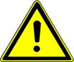 Народно читалище:Първи етаж: Ситуиран е на кота ±0.00 м. с обособени: предверие, фоайе и стълбищна клетка към втори етаж. От фоайето се осигурява достъп до конферентна зала, тоалетна, разположена в допълнително изградена пристройка към сградата и чрез две двукрили врати към основното помещение на първия етаж - зрителна зала. В дъното й чрез стъпала се стига до сцената. Зад нея е обособено пространство, осигуряващо достъп до втория изход от зрителната залата - метална врата на източната фасада. Втори етаж: Ситуиран е на кота +3.35 м.От стълбище се стига до Г-образна стълбищна площадка осигуряваща достъп до следните помещения: библиотека, компютърна зала / в миналото кинокабина/ и малко помещение зад него-склад на библиотеката. От площадката има достъп до просторен коридор и читалня, от който чрез двукрила врата се достига до зала за репетиции. В източната част на залата има врата водеща до склад реквизит /втори етаж на пристройката към сградата/.Таванско помещение: Ситуирано на кота +6.37 м. До него има достъп чрез отвор в таванската плоча, малко преди вратата за кинокабината.Вертикалната комуникация се осъществява чрез двураменно стълбище със широчина на рамената 1,15 м. Парапетите по стълбищата са метални с вертикални елементи, с височина 0,70 м.За времето на своето съществуване читалище „Нов живот - 1941" се е превърнало в един добре функциониращ културно-информационен център на селото.За период от петдесет и шест години на сградата на НЧ „Нов живот- 1941" са правени много частични ремонти, които аварийно и временно са разрешавали конкретни задачи, свързани с поддръжката на сградата, но те не са могли да премахнат напълно натрупваните през този дълъг период проблеми.През 2016 г. е правен основен ремонт на покрива. Покривът е скатен - тип студен. Топлоизолацията на покрива е подменяна и в момента е в добро състояние. Съществуващата хидроизолация и покритие с цигли е в много добро състояние.С изключение на покривната конструкция в момента състоянието на сградата изисква осъществяването на спешени мерки за привеждането и в съответствие на: Наредба No 4/01.07. 2009 г. за проектиране, изпълнение и поддържане на строежите в съответствие с изискванията за достъпна среда за населението, вкл. за хората с увреждания и на Наредба № Iз-1971/ 29.10.2009 г. за строително-технически правила и норми за осигуряване на безопасност при пожар.3. Обем на поръчката. 3.1. За обект сграда НЧ “НОВ ЖИВОТ – 1941“, село Черна е необходимо да се изпълнят неотложни строително монтажни работи (СМР), подробно описани в количествената сметка (КС) на обекта (Приложение 1). Съгласно изискванията на чл. 169, ал.1 и ал.3 от ЗУТ за привеждането на сградата към нормално за експлоатация състояние следва да бъдат извършени следните дейности:ФАСАДИДемонтаж водосточни тръби-63,00 мл;Очукване мазилка по стени и цокли-116,00 м2; Изкърпване външна вароциментова мазилка по тухли-122,00 м2;Топлоизолация външни стени с EPS -8 см - вкл.шпакловка с мрежичка и лепило, ъглови протектори и водобранни лайсни и нанасяне на водоотблъскваща силиконова минерална мазилка – цветна-488,00 м2; Топлоизолация цокъл с EPS -6 см - вкл.шпакловка с мрежичка и лепило-52,00 м2;Полагане 10 см минерална вата в/у таванска плоча-512,00 м2;Монтаж водосточни тръби-63,00 мл;Смяна на входните врати с AL - цвят кафяв, размерите да са същите, като старите; Плътни от AL – неостъклени-7,90 м2;Укрепване на външното стълбище-1 бр.;Настилка стъпала и площадка, да е от гранитогрес, който да е еднороден по своята структура, повърхността да е матирана или релефна, мразоустойчив и износоустойчив, подходящ за силно натоварени обществени помещения-36,30 м2; Облицовка цокъл с Н=1.00 м с изкуствени плочи – цветен изкуствен облицовъчен камък-66,80 м2;Направа подход за инвалиди - метална конструкция със странични парапети, подът на конструкцията да е покрит с настилка, която да не позволява пързаляне при ползване в дъждовно или снежно време, Съгласно Наредба № 4/01.07.2009 г.- 1 бр. Нова табела - Народно читалище „Нов живот 1941“ с. Черна; Изработване, доставка и монтаж на табела от разпенено PVC с дебелина 8 мм, с устойчивост на външни влияния – водоустойчив, PVC печат на буквите и с размер на табелата 200/100 см- 1 бр.;Тротоар от тротоарни плочи около сградата с ширина -1,50 м - 10 см армирана бетонова настилка  и цветни плочи с дебелина 5 см-86,50 м2;.Външни подвижни метални стъпала - авариен изход. Три бр. стъпала с ширина 1 м и височина на стъпалото 0,15 м-1 бр.ІІ. Първи етажА - Зрителна зала: Демонтаж стационарни столове-153 бр.;Демонтаж настилка паркет-171,00 м2;Демонтаж обшивка стени с дървени плоскости-117,00 м2;Изравнителна циментова замазка - 5 см-205,00 м2;Настилка под с гранитогрес - плочи 18/50 декорация дърво; който да е еднороден по своята структура, повърхността да е матирана или релефна, а  износоустойчивоста на повърхността да е подходяща за силно натоварени обществени помещения-205,00 м2;Первази от гранитогрес-45 мл;Облицовка цокъл стени с Н=2.60 м с MDF плоскости-124,80 м2;Первази над облицовката-51,00 мл;Полагане на контактен грунд преди шпакловка-326,00 м2;Шпакловка по стени-326,00 м2;Грундиране по шпакловани стени преди боя латекс-501,00 м2;Релефен латекс по стени- цветен двукратно-175,00 м2;Латекс по тавани-326,00 м2; Доставка и монтаж на врати двукрили с размери 140/235 – изработени от дървени масив дъб/бук с включен обков на каса с ширина 25 см-2 бр. Б – Сцена:Демонтаж дюшеме-62,50 м2;Частична подмяна на гредоред-1,85 м3;Наковаване ново дюшеме-62,50 м2;Полагане на контактен грунд преди шпакловка-148,72 м2;Шпакловка по стени и тавани-148,72 м2;Грундиране по шпакловани стени и тавани преди боя латекс-148,72 м2;Латекс цветен по стени и тавани двукратно148,72 м2 .В – Гримьорни:Преградни стени от еднослоен гипсокартон на единична конструкция, с вкл. частично шпакловане, двустранно облицоване-12,60 м2;Окачен таван от еднослоен гипсокартон на конструкция с вкл. частично шпакловане-7,50 м2;Врата 90/200 – PVC бяла, плътна- 2 бр.;Грундиране по шпакловани стени и таван преди боя латекс-46,00 м2;Боядисване с цветен латекс стени и тавани двукратно-46,00 м2 ;Под - настилка ламинат, дебелината на дъската на ламината да не е по-малко от 11 мм и клас на износоустойчивост, подходящ за силно натоварени обществени помещения, но не по-малко от клас 32 / АС4 или еквивалентен-7,50 м2;Г – Предверие:Демонтаж облицовка по стени от дървени плоскости-19,30 м2;Полагане на контактен грунд преди шпакловка-32,46 м2;Шпакловка стени 32,46 м2;Грундиране по шпакловани стени преди боя латекс-32,46 м2;Латекс стени – двукратно цветен-32,46 м2;Настилка гранитогрес, който да е еднороден по своята структура, повърхността да е матирана или релефна, и износоустойчивоста да е подходяща за силно натоварени обществени помещения-13,85 м2;Первази гранитогрес-12,75 мл;Доставка и монтаж на окачен таван тип "Амстронг" или еквивалентен от минераловатни пана модул 60/60 см – 13,85 м2Д – Фоайе:Демонтаж облицовка по стени от дървени плоскости-62,90 м2;Полагане на контактен грунд преди шпакловка-48,90 м2;Шпакловка стени-48,90 м2;Гипсокартон предстенна с оформяне на ниши –частично15,00 м2;Грундиране по шпакловани стени преди боя латекс-63,90 м2;Латекс стени – двукратно цветен -63,90 м2;Настилка гранитогрес, който да е еднороден по своята структура, повърхността да е матирана или релефна, и износоустойчивоста подходяща за силно натоварени обществени помещения-67,06 м2;Первази гранитогрес-26,80 мл;Окачен растерен таван (тип "Армстронг" или еквивалент); Доставка и монтаж на окачен растерен таван (тип "Армстронг" или еквивалент) от минераловатни пана модул 60/60 см-67,96 м2; Преграда за оформяне на музейна зала - PVC витрина с размери дължина 4,75 и височина 3,35 – с включена  плъзгаща врата и подмазване-15,20м2; Демонтаж на съществуваща дървена дограма - 3 бр. прозорци-7,90м2;авка и монтаж PVC прозорец 135/195 със стъклопакет. С едно отваряемо крило и комарник, Е - Конферентна зала:Демонтаж облицовка по стени от дървени плоскости-81,20 м2;Настилка гранитогрес - декорация дърво, който да е еднороден по своята структура, повърхността да е матирана или релефна, и износоустойчивоста подходяща за силно натоварени обществени помещения-40,35 м2;Первази гранитогрес-24,50 мл;Таван - две нива от еднослоен гипсокартон на единична конструкция, с вкл. частично шпакловане-45,00 м2; Шпакловка стени-66,60 м2;Декоративна мазилка стени-66,60 м2.Ж - Тоалетна W C:Разваляне прегради от тухл.зид 1/2 тухла-27,00 м2;Настилка теракот с включена циментова замазка за наклони с дебелина до 5 см, повърхността да е матирана или релефна, износоустойчивоста подходящ за умерено натоварени обществени помещения; цветът се уточнява с възложителя-14,30 м2; Фаянсова облицовка; цветът се уточнява с възложителя-30,90 м2; Оформяне на два броя клетки + една за инвалиди -PVC или меламин на конструкция-21,25 м2;Врати 70/200 – PVC –бяла-2 бр.;Входна врата и врата инвалиди 100/200 – PVC бяла; с включено подмазване за входната врата-2 бр.Очукване подкожушена мазилка и шпакловка-9,00 м2;Полагане на контактен грунд преди шпакловка-31,00 м2;Шпакловка стени и тавани-31,00 м2;Грундиране по шпакловани стени и тавани преди боя латекс-31,00 м2;Латекс стени и тавани двукратно-31,00 м2;Отваряне зазидани прозорци 135/50 - 2 бр.-1,35 м2;Доставка и монтаж PVC прозорци два броя 135/50 -стъклопакет. С едно отваряемо крило и комарник с включено подмазване-1,35 м2.ІІІ. Втори етажА – Библиотека:Очукване подкожушена шпакловка и мазилка-11,20 м2;Полагане на контактен грунд преди шпакловка-11,20 м2;Изкърпване на същите-11,20 м2;Направа на окачен растерен таван (тип "Армстронг" или еквивалент)-. Доставка и монтаж на окачен растерен таван (тип "Армстронг" или еквивалент)-от минераловатни пана модул 60/60 см -26,40 м2; Под - настилка ламинат с дебелина на дъската на ламината, която да не е по-малко от 11 мм и клас на износоустойчивост, подходящ за силно натоварени обществени помещения, но не по-малко от клас 32 / АС4 или еквивалентен-26,40 м2;Грундиране по шпакловани стени преди боя латекс-55,65 м2;Латекс по стени – двукратно цветен-55,65 м2 ;Боядисване метални стелажи-54,00 м2;Б - Читалня и преходен коридор:Демонтаж облицовка по стени от дървени плоскости-48,90 м2;Очукване подкожушена мазилка и шпакловка-25,30 м2;Полагане на контактен грунд преди шпакловка-25,30 м2;Шпакловка стени и тавани-25,30 м2;Цокъл от MDF плоскости Н = 1.30 м-24,50 м2;Грундиране по шпакловани стени и тавани преди боя латекс-64,10 м2;Латекс стени и тавани двукратно цветен-64,10 м2;Настилка гранитогрес, който да е еднороден по своята структура, повърхността да е матирана или релефна, и износоустойчивоста подходяща за силно натоварени обществени помещения; с включена циментова замазка до 5 см-23,04 м2;Первази гранитогрес-18,80 мл;Демонтаж на съществуваща дървена дограма – 2 бр. прозорци-5,30 м2;Доставка и монтаж PVC прозорец 135/195 със стъклопакет; С едно отваряемо крило и комарник с включено подмазване-5,30 м2.В - Кинокабина  / Зала за компютри/:Очукване подкожушена шпакловка и мазилка-17,30 м2;Полагане на контактен грунд преди шпакловка-17,30 м2;Изкърпване на същите-17,30м2;Настилка ламинат, дебелината на дъската на ламината да не е по-малко от 11 мм и клас на износоустойчивост, подходящ за силно натоварени обществени помещения, но не по-малко от клас 32 / АС4 или еквивалентен-14,73 м2;Грундиране по шпакловани стени и тавани преди боя латекс-60,26 м2;Латекс по стени и тавани двукратно цветен-60,26 м2;Г - Склад  към библиотеката:Очукване подкожушена шпакловка и мазилка-7,10 м2;Изкърпване на същите-7,10 м2;Циментова замазка – под до 5 см-4,40 м2;Настилка балатум – под - 3 мм-4,40 м2;Грундиране по шпакловани стени и тавани преди боя латекс-30,50 м2;Латекс по стени и тавани двукратно цветен-30,50 м2.Д - Зала за репетиции:Демонтаж облицовка по стени от дървени плоскости-81,20 м2;Очукване подкожушена шпакловка и мазилка-15,60 м2;Полагане на контактен грунд п/реди шпакловка-66,50 м2;Шпакловка стени и тавани-66,50 м2;Под - настилка ламинат, дебелината на дъската на ламината да не е по-малко от 11 мм и клас на износоустойчивост, подходящ за силно натоварени обществени помещения, но не по-малко от клас 32 / АС4 или еквивалентен-40,35 м2;Грундиране по шпакловани стени и тавани преди боя латекс-66,50 м2;Латекс по стени и тавани двукратно цветен-66,50 м2;Демонтаж на съществуваща дървена дограма - 3 бр. прозорци- 7,90 м2;Отваряне зазидани прозорци 135/195 - 3 бр.-7,90м2;Доставка и монтаж PVC прозорец 135/195 със стъклопакет. С едно отваряемо крило и комарник с включено подмазване-6 бр. прозорци - 15,80м2Е - Склад реквизитОчукване подкожушена шпакловка и мазилка-2,00 м2;Изкърпване на същите-2,00 м2;Циментова замазка – под до 5 см-14,33 м2;Настилка балатум – под – 3 мм-14,33 м2;Грундиране по шпакловани стени и тавани преди боя латекс-58,61 м2;Латекс по стени и тавани двукратно цветен-58,61 м2;Фаянсова облицовка около мивка-1,50 м2;Отваряне зазидани прозорци 135/195 - 2 бр.-5,30 м2;Доставка и монтаж PVC прозорец 135/195 със стъклопакет. С едно отваряемо крило и комарник с включено подмазване-5,30 м2ІV. Стълбища и площадкиДемонтаж облицовка по стени от дървени плоскости-38,60 м2;Очукване подкожушена мазилка и шпакловка-27,35 м2;Полагане на контактен грунд преди шпакловка-27,35 м2;Шпакловка стени и тавани-27,35 м2;Цокъл от MDF плоскости-38,60 м2;Латекс стени и тавани двукратно цветен-129,20 м2;Настилка гранитогрес, който да е еднороден по своята структура, повърхността да е матирана или релефна, и износоустойчивоста подходяща за силно натоварени обществени помещения-52,17 м2;Первази гранитогрес-54,20 мл;Боядисване метален парапет-8,50 м2;Демонтаж на съществуваща дървена дограма - 3 бр. прозорци-7,90 м2;Доставка и монтаж PVC прозорец 135/195 със стъклопакет. С едно отваряемо крило и комарник с включено подмазване-7,90 м2V. ДругиВъншно фасадно скеле - монтаж и демонтаж-486,00 м2;Почистване на помещенията преди предаване на обекта-466,92 м2;Натоварване ръчно на строителни отпадъци на камион /самосвал/ 63,00 м3;Извозване отпадъци със самосвал на сметище-71,00 м3.ВИК ЧАСТПредвидените дейности са за възстановяване и ремонт на инсталацията.І. Доставка и монтаж – водопровод;Водомерен възел – 5 м3 водомер на тръба 1/2", СК ½ с изп. и СК ½-1 бр;Полипропиленови тръби ф 20/10 вкл.фас.части и укрепване-10,00 мл;Ел. бойлер  10 литра-1 бр;СК 1/2" без изпразнител-1 бр;Дезинфекция водопровод-10,00 мл;Топлоизолация по тръби ф 20-10,00 мл;ІI. Възстановителни работи канализацияНаправа изкоп в земни почви с дълбочина до 2 м и широчина до 4 м –машинен -11,30 м3;Направа изкоп в земни почви с дълбочина до 2 м и широчина до 1.20 м – ръчен 2,00 м3;Обратно засипване – машинно-2,50 м3;Обратно засипване – ръчно-1,00 м3;Трамбоване на пластове през 20 см-1,50 м3;Пясъчна подложка-0,60 м3;Изгребна яма  от полипропилен - 10 м3 -1 бр.ІIІ. Доставка и монтажPVC  тръби  ф 110-7,00 мл;PVC  тръби  ф 50-6,00 мл;Моноблок- 2 бр. стандартни и 1 бр. за инвалиди;Тоалетна мивка среден формат-1 бр. Стандартна и 1 бр. за инвалиди;Смесители за мивка-1 бр стандартна и 1 бр. за инвалиди;Противовакуумна клапа  ф 110-1 бр.ЕЛЕКТРИЧЕСКА ЧАСТПредвидените дейности са за възстановяване и ремонт на инсталациятаI. Силнотокова инсталацияДоставка и монтаж на електрическо главно разпределително табло (ГРТ) – по приложен чертеж-1 бр.;Доставка и монтаж и вграждане в зид табло зп 1 Т зп – по приложен чертеж, Метално заключваемо с размери по детайл, IP66, цвят по одобрение на проектант-1 бр.;Доставка и монтаж плафониера в комплект с LED лампа IP21  35W-75 бр.;Доставка и монтаж  LED аплици за зрителна зала IP21 60W-18 бр.;Доставка и монтаж прожектори за осветление на фасада с LED лампа IP54  30W-28 бр.;Доставка и монтаж на евакуационно LED осветление за монтаж на таван EXIT IP21, 1x6W-18 бр.;Доставка на PIR датчик-2 бр.;Доставка и монтаж на единичен ключ, алуминий или еквивалент IP21-5 бр.;Доставка и монтаж на сериен ключ, алуминий или еквивалент IP21-12 бр.;Доставка и монтаж на контакт двуполюсен с предпазна клема 16 А за скрита инсталация /монофазен / IP21, алуминий или еквивалент-40 бр.;Доставка и монтаж трифазен контакт IP54-2 бр.;Доставка и монтаж на бойлер 3 киловата, 80л-1 бр.;Доставка  и монтаж на вентилатор за баня-1 бр.;Доставка  и монтаж на сешоар за ръце-1 бр.;Доставка  и монтаж на конзола за ключове и контакти-60 бр.;Доставка  и монтаж на разклонителни кутии-75 бр.;Доставка  и монтаж на ТВ розетка-3 бр.;Доставка и монтаж на интернет розетка-4 бр.;Доставка и полагане на проводник  ПВВ - МБ1 3х1 мм2-410 м;Доставка  и полагане на проводник  ПВВ - МБ1 3х1,5 мм2-420 м;Доставка  и полагане на проводник  ПВВ - МБ1 3х2.5 мм2-450 м;Доставка  и полагане на проводник  ПВВ - МБ1 3х4 мм2-420 м;Доставка  и полагане на проводник  ПВВ - МБ1 5х2.5 мм2-20 м;Доставка  и полагане на проводник  ПВВ - МБ1 5х4 мм2-30 м;Доставка и  полагане на кабел FTP-250 м;Доставка и  полагане на кабел за ТВ-100 м;Свързване проводник към съоръжение до 2,5 мм2-150 бр.;Свързване проводник към съоръжение до 4 мм2-120 бр.;Полагане на кабел скрито под мазилка-1750 м;Направа лампен излаз до 6м-140 бр.;Направа контактен излаз до 6м-42 бр.II. Заземителна  инсталацияИзкоп ръчно в земни неукрепени почви с ширина 0,5 m и дълбочина 0,7 m-180 м;Доставка, полагане, монтаж и заварка на заземителна поцинкована шина с размери   40/4 mm-120 м;Обратно засипване и уплътняване на земни маси-60 м3;Доставка и полагане на заземителна поцинкована шина 40/4 mm по бетонни конструкции с крепежни елементи-60 м;Доставка и монтаж заземление с 2бр 63/63/6-3 бр. комплект;Доставка и монтаж ревизионни кутии - Правоъгълна кутия с надпис, Материал - алуминиева сплав-6 бр.;Заземителен (изравнителен) клеморед с 12 клеми-3 бр.;Доставка и направа на гъвкави връзки към съоръжения с меден многожичен проводник 1х35 мм2-20 бр.;Измерване прех.съпр. на заземител-6 бр.;III. Мълниезащитна  инсталацияДоставка и монтаж активен мълниеприемник 60ms - неръждаема стомана, размери 59*12 см глава, тегло 2.8 кг.-1 бр.;Доставка и монтаж носеща мачта 3м-1 бр.;Доставка и монтаж изолатор за мачта-1 бр.;Механично укрепване – фундамент с шарнир-1 бр.;Монтаж и укрепване на мачта-1 бр.;Доставка и полагане на екструдиран токоотвод AlMgSi ø 8 мм -60 м;Доставка и монтаж крепежни елементи-100 бр.;Доставка и монтаж ревизионни кутии-2 бр.;Доставка и монтаж горещо поцинкована шина 40/4 мм-20 м;Доставка и монтаж заземление с 2 бр.  63/63/6-2 бр. комплект;Лабораторни измервания мълниезащита-1 бр.IV. Пожароизвестителна инсталацияДоставка, монтаж, привеждане в работно състояние и програмиране на софтуер за конвенциална пожароизвестителна централа, всички кабели по стени таван са вкопани, два сигнални контура, обучение на персонал за работа със системата-1 бр.;Доставка, монтаж и привеждане в работно състояние на Оптикодимен конвенционален пожароизвестител, самокомпенсация на замърсяването, защитен алгоритъм срещу насекоми, сигнал за необходимост почистване, заключване, всички кабели по стени таван са вкопани-20 бр.;Доставка, монтаж и привеждане в работно състояние на Основа за пожароизвестител, всички кабели по стени таван са вкопани-20 бр.;Доставка, монтаж и привеждане в работно състояние на Пожароизвестител ръчен, всички кабели по стени таван са вкопани-11 бр.;Доставка, монтаж и привеждане в работно състояние на Сирена вътрешна, Звуково налягане на разстояние 1 ft по оста 112dB, мигаща светлина, всички кабели по стени таван са вкопани-4 бр.;Доставка, монтаж и привеждане в работно състояние на Сирена външна, високочестотна бронирана сирена. Кутия от стоманена ламарина с дебелина 1мм с полимерно червено покритие. Закрепване към стена в три точки с винт и дюбел. Акустичният излъчвател рупорен пиезоелектрически, комплект с лампа 24V/5W, всички кабели по стени таван са вкопани-1 бр.;Доставка, монтаж и привеждане в работно състояние на Акумулатори - тип 12V/18 Ah-2 бр.;Доставка, монтаж и привеждане в работно състояние на Кабел типJ-Y(St)Y(TCB(А)B)FR 2х0,8мм2 или еквивалентен, всички кабели по стени таван са вкопани-350 м;Доставка, монтаж и привеждане в работно състояние на Кабел типJ-Y(St)Y(TCB(А)B)FR 2х0,5мм2 или еквивалентен, всички кабели по стени таван са вкопани-50 м;Доставка, монтаж и привеждане в работно състояние на Кабел СВТ 3х1.5, всички кабели по стени таван са вкопани-40 м;Винтове и дюбели ф6-300 бр.;Изтегляне кабел-400 м;Отвори в стена или под-30 бр.;Прозвъняване и свързване на проводник към съоръжение-50 бр.;Измерване на съпротивление на заземление-1 бр.;Комплексни изпитания-1 бр.Обобщените видове СМР и количествата са описани в количествената сметка към настоящата документация. В обема на поръчката и цената на офертата на Участниците се включват всички преки и косвени разходи за пълно и качествено изпълнение на предвидените в идейния проект дейности.В обема на работите се включват и възстановяване на вертикална планировка на местата на изкопни работи в прилежащата територия на Народното читалище, възстановителни работи по стени и покрития в сгради, засегнати от работите по изпълнение на поръчката. Изпълнителят осигурява за своя сметка отстраняването на строителните и други отпадъци по определения от Общината ред.Доставката на всички крепежни и спомагателни материали, неспецифицирани, но следващи от обема и целта на поръчката, е предмет на добросъвестно планиране от страна на Изпълнителя и негово задължение.Възложителят няма да заплаща непредвидени от Изпълнителя разходи или невъзложени допълнителни доставки или работи.Изпълнението на поръчката следва да отговаря на изложените в настоящата документация изисквания и на одобрения идеен проект.Срок за изпълнение на поръчката: Не повече от 120 (сто и двадесет) календарни дни.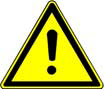 Срокът за цялостното изпълнение на поръчката е не повече от 120 (сто и двадесет) календарни дни, считано от датата на подписване на протокола за откриване на строителната площадка (обр. 2 по Наредба № 3/ 31.07.03 г. на МРРБ към ЗУТ) до датата на подписване на протокол за установяване годността за приемане на строежа, без забележки, от приемателна комисия, назначена от ВЪЗЛОЖИТЕЛЯ (констативен акт обр. 15 по Наредба № 3/ 31.07.2003 г. на МРРБ на основание ЗУТ).Срок на валидност на офертата 6 (шест) месеца от крайния срок за получаване на офертите.ІI. ТЕХНИЧЕСКА СПЕЦИФИКАЦИЯ - ИЗИСКВАНИЯ КЪМ ИЗПЪЛНЕНИЕ НА ОТДЕЛНИТЕ ВИДОВЕ РАБОТА1.	Технически спецификации за материалите, стоките и съоръженията:Влаганите строителни продукти трябва да отговарят на изискванията на чл. 169а от Закона за устройство на територията, да са придружени с Декларация за съответствие; да са съобразени с изискванията на Наредба № РД-02-20-1 от 5.2.2015 г. за условията и реда за влагане на строителни продукти в строежите на Република България, да изпълняват предвиденото в техническата спецификация, както и да осигуряват носимоспособност, устойчивост и дълготрайност на конструкцията, пожарна безопасност, опазване на здравето на работещи и обитаващи, опазване на околната среда и безопасна експлоатация.Не се допуска използването на материали, различни от предвидените, без изричното съгласие на Възложителя и представянето на документи, доказващи качество, равно или по-добро от предвиденото.За всички вложени в обекта строителни продукти е необходимо представянето на Декларация за експлоатационни показатели, съгласно Регламент (ЕС) № 305/2011 или Декларация за характеристиките на строителния продукт, съгласно чл. 4, ал. 1 от Наредба № РД-02-20-1 от 5.2.2015 г. Декларациите следва да са придружени от инструкция за употреба на продуктите на български език, както и от информация за безопасност по чл. 31 или чл. 33 на Регламент (ЕО) № 1907/2006 относно регистрацията, оценката, разрешаването и ограничаването на химикали (REACH), когато такава се изисква за продукта. Материалите следва да отговарят на посочените или еквивалентни стандарти:За материали, неописани в настоящите технически изисквания, да бъдат по стандарт, не по-нисък от подходящото издание на БДС или друг равностоен европейски стандарт. Приоритетни са стандартите и техническите правилници на Международната организация по стандартизация /International Organization of Standardization (ISO)/, на Международната електротехническа комисия (IEC), на Международния консултативен комитет по телефоните и телеграфа - International Telephone and Telegraph Consultative Committee (CCITT). Допускат се алтернативни стандарти, които осигуряват равно или по-високо качество при условие, че те се одобрят от Възложителя.Всички материали, които ще се използват в процеса на работа следва да се одобрят предварително от Възложителя, на база на представяне на изискуемите документи, мостри или чрез тестване.Материалите следва да се опазват и съхраняват по безопасен начин. Материалите, които са увредени, замърсени или с нарушени физико механични показатели следва да се отстранят от обекта, без да се изискват допълнителни средства от Възложителя.2. Изисквания към изпълнението на СМР.При изпълнението на строително монтажните работи да се спазват технологичните изисквания, действащи в страната: нормативна уредба, техническите норми и стандарти предвидени по реда в Раздел ІІІ, чл. 169 и чл. 170 от ЗУТ, в това число и на:Правила и норми за извършване и приемане на СМР – ПИПСМР;Наредба No. 3  от  31.07.2003 г на МРРБ за съставяне актове и протоколи по време на строителството;Наредба No. 4  от 2005 г. на МРРБ за проектиране, изграждане и експлоатация на сградни водопроводни и канализационни инсталации.Срокът за цялостното изпълнение на поръчката е не повече от 120 (сто и двадесет) календарни дни, считано от датата на подписване на протокола за откриване на строителната площадка (обр. 2 по Наредба № 3/ 31.07.03 г. на МРРБ към ЗУТ) Предаването на изпълнението на СМР се документира с протокол за приемане и предаване, който се подписва от представители на ВЪЗЛОЖИТЕЛЯ и ИЗПЪЛНИТЕЛЯ в три оригинални екземпляра – един за Изпълнителя и два за Възложителя („Приемо-предавателен протокол“). Към протокола се прилагат сертификати за качеството на вложените материали и изделия.Организацията на строителството се извършва от страна на Изпълнителя при спазването на всички нормативни документи, свързани с осигуряването на безопасни и здравословни условия на труд, посочени по-долу в т.3.1.Работите на обекта се осъществяват под техническото ръководство на правоспособно длъжностно лице от страна на Изпълнителя, по предварително изготвен линеен график, съгласуван от Възложителя. При нареждане от персонала на Възложителя, работата може да бъде прекратена по всяко време, ако това се налага от аварийни или други спешни ситуации. При организацията на работата да се спазват следните изисквания:Планираните ремонтни работи да се извършват в последователност, даваща възможност за осъвместяване на дейности, с оглед постигане минимален срок на изпълнение. На всички отклонения за вертикални клонове се поставят спирателни кранове с изпускател. Демонтажните работи се извършват внимателно, като се нанасят минимални щети на околното пространство. Старият водопровод от поцинковани тръби се демонтира, като вертикалните клонове се изрязват с ъглошлайф. Всички нови ППР тръбопроводи се изпълняват в изолация от микропореста гума с дебелина не по-малка от 9 мм. Излазът на каналните клонове на покрив за проветряване става с тръба ф50 вместо сегашното положение ф110. Монтажът на новите клонове започва с поставянето на ревизионен отвор. При демонтажа на вътрешните врати, касите да се отрязват под най-ниското захващане и полученото парче да се измъква внимателно, за да се получат минимални щети по настилките.Ремонтът и преустройството на ВиК инсталацията и местата на приборите в санитарния възел се съгласува на място с оторизиран представител на Възложителя. След разбиване на вентилационните тела в санитарните възли и просичането на каналчета за прекарване на новите тръбопроводи, преди грундирането, оставащата фаянсова облицовка се оглежда внимателно, като се отстраняват всички отлепени участъци, ако се установят такива. След прекарване на новите тръбопроводи и замонолитване на отворите, около тръбите и подовия сифон се изпълнява двукомпонентна хидроизолационна промазка на циментова основа с влагане на армираща тъкан тип „руселин“или еквивалент. Доставката на материала се съгласува с Възложителя, а изпълнената хидроизолация се приема преди направата на подовата настилка.Изпълнителят следва да осигури възможност на Възложителя за избор на цвета и вида  на довършителните материали (ламината да е с или без фаска двустранна или четиристранна, структура и релеф, размер на елементите, дебелина и клас на износоустойчивост). При доставката на ламината изпълнителят следва да се съобрази с дебелината на дъската на ламината която да не е по-малко от 11 мм и клас на износоустойчивост подходящ за силно (умерено) натоварени обществени помещения, но не по-малко от клас 32 / АС4 или еквивалентен, (фаянс, теракот и гранитогрес- да е еднороден по своята структура, повърхността да е матирана или релефна) в рамките на посочените в ценовото предложение цени. При поставянето на гранитогрес, задължително се използва флексово лепило. Подвеждането, начинът на редене, ширината на фугата и други особености при направата на настилките, се уточняват на място с оторизиран представител на Възложителя, непосредствено преди началото на поставянето им. Връзката на всички санитарни прибори (мивки, бойлер, моноблок) с водопровода, задължително става с монтирането на индивидуален спирателен кран – метален между излаза от стената и меката връзка. Не се допуска използването на фитинги и спирателни кранове от композитни материали с хромирано покритие. Фугата между моноблока и теракота (мивката и фаянса) задължително се уплътнява със санитарен силикон, положен върху добре почистена и подсушена основа.При ремонта на зоните над фаянса и другите участъци, които подлежат на боядисване, особено внимание да се обърне на подготовката на основата. Отстранява се напълно подкожушена боя, шпакловка и мазилка, до достигане на здрава основа. Направата на новата мазилка и шпакловка става след обработката с дълбокопроникващ грунд. При шпакловането на по-големите пукнатини и по контакта стара – нова шпакловка, да се влага стъклофибърна лента. Преди изпълнението на всяка следваща операция се изчаква необходимото технологично време за изсъхване, предписано от производителя на съответния материал. Бояджийските работи се изпълняват до получаване на пълна покривност без оглед на броя положени слоеве.При полагане на новото дюшеме изпълнителят да предвиди и дейностите циклене, фугиране, шлайфане и лакиране/омасляване (при използване на лак да бъде дълбокопроникващ и изноустойчив, минимално две покрития на лак или масло).При монтажа на PVC дограмата около нея да се предвиди хидроизолация между дограмата и тухлата на отвора с цел избягване на влагата и възможността за дишане на стената след монтажа й. При облицовка на цокъл стени с Н=1.30м Изпълнителят осигурява възможност на Възложителя за избор на дебелината, цвета и вида на покритието на MDF плоскостите (PVC, акрилно, полиестерно, лакирано или ламинирано в съответния цвят).В края на деня, работното място се почиства и отпадъците се изхвърлят на  определеното за целта място.Не се разрешава извършването на работи извън договорения обем без съгласуване с Възложителя по предвидения в договора ред.На основание на чл.20, ал. 4, т. 4 от Наредба №2 от 31.07.2003 г. за въвеждане в експлоатация на строежите в Република България и минималните гаранционни срокове за изпълнени строителни и монтажни работи, съоръжения и строителни обекти, Възложителят изисква гаранционен срок на изпълнените СМР не по-кратък от 5 години.3. Други изисквания3.1. Изисквания за осигуряване на безопасни и здравословни условия на труд. Условията за безопасност и здраве при изпълнение на възлаганите работи да се съобразяват с изискванията на следните нормативни документи (Законова уредба регламентираща безопасната работа при изпълнение на СМР на обектите):Закон за здравословни и безопасни условия на труд (ЗЗБУТ);Наредба № 2/22.03.2004 г. за минималните изисквания за здравословни и безопасни условия на труд при извършване на строителни и монтажни работи;Наредба № РД-07-2/16.12.2009 г. за условията и реда за провеждане на периодично обучение и инструктаж по правилата за осигуряване на здравословни и безопасни условия на труд;Наредба № 7/2004 г. за минималните изисквания за здравословни и безопасни условия на труд на работните места и при използване на работното оборудване;Наредба № 3/19.04.2001 г. за минималните изисквания за безопасност и опазване на здравето на работещите при използване на лични предпазни средства на работното място;Наредба № РД-07/8 от 20.12.2008 г. за минималните изисквания за знаци и сигнали за безопасност и/или здраве при работа;Наредба № 12 от 30.12.2005 г. за осигуряване на здравословни и безопасни условия на труд при извършване на товарно-разтоварни работи;Наредба № 15/1999 г. за условията, реда и изискванията за разработване и въвеждане на физиологични режими на труд и почивка по време на работа;Наредба № 5 от 11.05.1999 г. за реда, начина и периодичността на извършване на оценка на риска.Персоналът на Изпълнителя се явява командирован персонал по смисъла на Правилника за безопасност и здраве при работа в ел.уредби и топлофикационни централи и по ел. мрежи (ПБЗРЕУЕТЦЕМ). Изпълнителят отговаря за подбора, подготовката и професионалния опит на персонала си, както и за обучението и квалификацията му по отношение безопасност и здраве при работа. Изпълнителят носи пълна отговорност за спазване на правилата по безопасни условия на труд (БУТ) от назначения от него персонал. Преди началото на изпълнение на поръчката, Изпълнителят представя на Възложителя поименен списък на командирования на обекта персонал (включително и на подизпълнителите), в който изрично се посочва техническия ръководител и отговорника по безопасност на работа. Възложителят, чрез свои длъжностни лица проверява лицата от списъка на Изпълнителя и провежда следните инструктажи на персонала на Изпълнителя:начален инструктаж, който се провежда в сградата на Възложителя от длъжностни лица на изпълняващи функцията за инструктаж по БУТ с документиране в съответния дневник;ежедневен инструктаж на работното място, който се провежда от местно длъжностно лице на Възложителя (на обекта) с документиране в съответния дневник.3.1.1. В състава на бригадите да се включат и посочат лица, които имат необходимата квалификация да изпълняват задълженията на “Отговорен ръководител” и “Изпълнител на работа” по смисъла на ПБЗРЕУЕТЦЕМ. Посочва се лице от персонала на Изпълнителя, което ще изпълнява длъжността на „Отговорник по безопасност”. Ако изпълнителят е обединение, или се ползват подизпълнители, се посочва лице което ще изпълнява длъжността „Координатор по здравословни и безопасни условия на труд”3.1.2. Работниците на Изпълнителя трябва да разполагат с квалификационни групи по смисъла на ПБЗРЕУЕТЦЕМ, съобразени с вида на извършваните работи.членовете на бригадата да притежават минимум втора квалификационна група;за лицата, които ще бъдат изпълнители на работа, да притежават минимум трета група.за лицата, които ще бъдат отговорни ръководители, да притежават пета група.3.1.3. Удостоверенията за придобита квалификационна група по смисъла на ПБЗРЕУЕТЦЕМ се представят за проверка от Възложителя при началния инструктаж и при инструктаж на работното място. Инструктажите по ПБЗРЕУЕТЦЕМ се извършват от представител(и) на Възложителя.3.1.4. Техническите лица (ръководители) и работниците се запознават непосредствено на работното място (от техническия ръководител) с изискванията и задълженията, произтичащи от Наредба №2/ 22.03.2004г за видовете работи, изпълнявани на обекта.С всички работници и техническия персонал, които са заети с изпълнението на поръчката: Да бъде проведен начален инструктаж;Да бъдат в добро здравословно състояние и да имат нужната професионална квалификация.Не се допускат до работа лица без да бъдат инструктирани. Не се допускат на територията на обекта лица, употребили алкохол и опиати.Всички машини и механизирани инструменти трябва да се подържат в изправност и да се използват само от правоспособни специалисти. Изпълнителят да осигури на всички участващи в СМР лични предпазни средства и работно облекло, съобразно дейността, която извършват, съгласно чл.17 и Приложение № 3 от Наредба № 3 за минимални изисквания за безопасност и опазване здравето на работниците. Преди започване на работа на строителната площадка и до завършването на строежа, Изпълнителят е длъжен да извършва оценка на риска. Опасностите, произтичащи от характера на изпълняваните работи, се определят и предотвратяват от Изпълнителя. За изпълнение на всеки вид работа, свързан с опасностите, установени с оценката на риска, Изпълнителят, съгласувано с Възложителя, следва да провежда предвидените в нормативната уредба инструктажи и последващи действия за недопускане злополуки на строителната площадка.На територията на обекта на Възложителя, персоналът на Изпълнителя безусловно изпълнява указанията на длъжностните лица от местния персонал.Когато на обекта се извършва работа с използване на електрическа енергия, Изпълнителят ползва собствени  захранващи кабели, отговарящи на съответните нормативни изисквания.Начинът на електрозахранване се определя от Възложителя.  Изпълнителят няма право да променя предписаното захранване и да включва товар, по-голям от определения от Възложителя.Във връзка с изпълнението на поръчката, Изпълнителят носи отговорността относно:транспортирането на хора, материали и оборудване до, от и на територията на обекта;ползването на повдигателни съоръжения и помощни средства;ползваните инструменти, машини, апарати и други пособия.Изпълнителят се задължава да:ползва за складиране на материали и инструменти само посочените от Възложителя места;черпи вода за технически нужди от определените от Възложителя източници;ползва определените от Възложителя санитарни възли и източници на питейна вода;ползва за преобличане, хранене и отдих само определените от Възложителя помещения.3.2. Изискване към пожарната и аварийна безопасност.Условията за пожарна и аварийна безопасност се съобразяват с изискванията на следните нормативни документи: Наредба № Iз-1971 от 29.10.2009 г. за строително-технически правила и норми за осигуряване на безопасност при пожар;Наредба № 8121з-647 от 01.10.2014 г. за правилата и нормите за пожарна безопасност при експлоатация на обектите;Наредба № РД-07/8 от 20.12.2008 г. за минималните изисквания за знаци и сигнали за безопасност и/или здраве при работа.Преди започване на работата Възложителят запознава персонала на Изпълнителя със:специфичните опасности на обекта;инструкциите за действие при пожар, бедствия и аварии;пътищата за евакуация;средствата за защита и пожарогасене;Изпълнителят трябва да предвиди и да използва най-добрите и утвърдени строителни практики и технологии за изпълнение на този тип обекти, без това да влиза в противоречие с изискванията на Възложителя.Всички демонтажни и монтажни работи трябва да се изпълняват от квалифициран персонал на Изпълнителя.Изпълнителят по договора трябва да притежава, или да наеме необходимото специално оборудване и инструменти за извършването на монтажните и демонтажни работи, предвидени по тази поръчка.По време на изпълнение на работата трябва да се обезпечи свободен достъп на пожарни автомобили по съответните вътрешноведомствени пътища и да не се допуска складиране на материали или строителни отпадъци върху тях. Изпълнителят организира извършването на работата и съхранението на материалите така, че:а) да са сведени до минимум възможностите за възникване на пожар, като:се забранява паленето на огън под и в близост до електрическите съоръжения;огневите  работи и такива, свързани с образуването на искри и повишена температура се извършват при спазване на условията за пожаробезопасност; лесновъзпламеняващите се материали се складират на пожаробезопасно място, а на работното място се изнасят само нужните количества;леснозапалимите отпадъци се събират в затворени метални съдове;не се унищожават отпадъци чрез изгаряне; стриктно се съблюдават ограниченията за тютюнопушене.б) да е ограничено разпространяването на пожар към съседни помещения и територии;в) хората да могат да напуснат мястото на пожара, или да бъдат спасени с други средства;г) да има условия за достъп на спасителните екипи и участниците в гасенето на пожара.Забранява се използването на средствата от противопожарния инвентар на обекта за несвойствени цели.При възникване на авария, пожар или бедствена ситуация, поведението на персонала на Изпълнителя се определя от дадените за такива случаи инструкции и указанията на местния персонал.3.3.	Изисквания към опазването на околната среда.Опасностите за околната среда и мерките за тяхното предотвратяване, както и характера на отпадъците се определят в зависимост от вида на предвижданите строително-ремонтни дейности. В настоящата поръчка се образуват единствено твърди, неотровни отпадъци, които нямат възможност да проникнат в почвата, почвените води и атмосферата. Условията за опазване на околната среда се съобразяват с изискванията на следните нормативни документи: Закон за техническите изисквания към продуктите;Закон за опазване на околната среда;Закон за управление на отпадъците;Наредба № 3/2004 г. за класификация на отпадъците;При извършване на възложените работи, Изпълнителят е длъжен:да не допуска разпространяване на обичайното за работата замърсяване;да почиства работната площадка от причинените отпадъци ежедневно;да събира и съхранява отпадъците в подходящи съдове съобразно вида и свойствата им;да не допуска смесване на опасни отпадъци с други отпадъци, или на оползотворяеми отпадъци с неоползотворяеми.Образуваните при изпълнението на поръчката неоползотворяеми отпадъци Изпълнителят натоварва и извозва до предназначено за целта сметище, или предава на лицензирано за третирането им лице за своя сметка.Оползотворяемите отпадъци се предават от Изпълнителя на Възложителя в склад на Община Добричка, след завършване на работата. Измерването и документирането на количеството на оползотворяемите отпадъци се извършва в присъствието на материално отговорно лице на Възложителя.3.4. Организация на работното време и осигуряване на достъп до обекта. Лица, незаети с ремонтната дейност, а също и транспортни средства извън представения списък, не се допускат в района на обекта.Работното време, през което Ръководството на Възложителя може да осигури достъп до обектите, е по предложение на Изпълнителя. Предложенията на участниците в обществената поръчка трябва да съответстват, или да са еквивалентни на посочените от Възложителя в техническите спецификации стандарти, работни характеристики, функционални изисквания, параметри, сертификати и др.3.5. Контрол по изпълнението.3.5.1. При изпълнението на поръчката, за всички партиди материали, които ще бъдат вложени, преди влагането им, на Възложителя се представят придружителни декларации за експлоатационни показатели и/или декларации за характеристиките на строителния продукт и/или сертификати за качество на партидата и други документи, удостоверяващи доставката.3.5.2. Възложителят осъществява контрол по качеството на влаганите материали чрез вземане на проби по всяко време на изпълнението от доставените и използвани строителни материали за обектите, за изпитания в независима акредитирана лаборатория.3.6.	Приемане на изпълнението.3.6.1. Откриването на строителната площадка ще се извърши с протокол за откриване на строителната площадка. 3.6.2. Приемането на скрити работи ще се извършва от представител(и) на Възложителя. Установяването на всички видове работи, подлежащи на закриване, се извършва с акт Образец 12 по чл. 7, т.12 на Наредба № 3 от 31.07.2003 г на МРРБ за съставяне на актове и протоколи по време на строителството. Работи, закрити без подписан акт Образец 12, няма да бъдат признати от Възложителя за изпълнени и няма да се изплащат. Недопустимо е да се приемат две операции с един акт Образец 12. 3.6.3. Всяко допускане за извършване на вид работа на обекта, се извършва след приемане с акт Образец 12 на предходната извършена работа.3.6.4. Изпитвания и проверкиИзпълнителят осигурява необходимите изпитвания за удостоверяване на съответствието на извършените дейности с приложимите стандарти;Възложителят може да възложи извършване на допълнителни изпитвания на даден вид дейности при наличие на съмнения за предполагаеми скрити пропуски или дефекти. При положение, че се потвърди съответният дефект или пропуск, Изпълнителят поема разходите за изпитването.3.6.5. Към Протокола за приемане на обектите от приемателна комисия, назначена от Възложителя, се прилагат, като неразделна част от него:протоколите от направените от Възложителя измервания, ако има такива; протоколите от лабораторните изпитания с анализи на вложените материали, ако има такива; всички други документи.3.7.Задължение на изпълнителя Настоящата обществена поръчка ще се финансира по проект „Хършова – Добричка, Заедно по красивия път на устойчиво развитие, чрез трансгранична култура“ ROBG – 456, финансиран по Програма за трансгранично сътрудничество INTERREG V A Румъния – България 2014-2020.Със стартиране на строително ремонтните дейности на обектите Изпълнителят се зъдължава да изготви временна табела с необходимата информация с цел да се информира обществеността за приноса на Европейския съюз, съдържаща следната ивформация: наименование на проекта, наименование на програмата, възложител и изпълнител за обекта, обща стойност на СМР, време на изпълнение на СМР от… до … Временната табела се изготвя съгласно „Наръчник за визуална идентификация“ по Програма INTERREG V A Румъния – България 2014-2020.Приложения:1.Приложение 1 – КС за НЧ с.Черна2.Приложение 2- НЧ с.Черна Чертеж разпределение кота 2.20;3.Приложение 3- НЧ с.Черна Чертеж разпределение кота 0.00;4.Приложение 4- НЧ с.Черна Чертеж разпределение кота 3.35;5.Приложение 5- НЧ с.Черна Чертеж план покрив;6.Приложение 6- НЧ с.Черна чертеж разрез „А-А“;7.Приложение 7- НЧ с.Черна Чертеж фасада юг;8.Приложение 8- НЧ с.Черна чертеж фасада - север;9.Приложение 9- НЧ с.Черна чертеж фасада запад;10.Приложение 10- НЧ с. Черна чертеж фасада изток;№Строителен продукт(материал, съоръжение и др.)Съответствие на стандарт и/или техническо одобрение, работни характеристики и др.Преди  доставкаПри влагане1.Материали за мазилки, шпакловкиБДС EN 998-1:2016/NA:2017БДС EN 13914-2:2016; БДС EN 15824:2017 или еквивалентниСъгласуване  преди  доставкаСертификат за качество и произход2.Дълбоко проникващ грунд по мазилки - влаго защитни покритияБДС 14707-87 или еквивалентенСъгласуване  преди  доставкаСертификат за качество и произход3.Продукти от минерална вата (MW) БДС EN 13162:2012+A1:2015/NA:2015или еквивалентенПлътност min 120 kg/m3коеф. на топлопреминаване λD=0.036 W/(m*K);негорима, клас А, съгл.EN 13501-1 или еквивалентенСъгласуване  преди  доставкаСертификат за качество и произход4.Плочки, керамични – подови, I-во качество (гранитогрес); клас на изтриваемост – PЕI 5 или PЕI 4 (силно натоварен тежък или умерено тежък трафик)БДС – 16157:1985БДС EN 14411:2016или еквивалентниСъгласу-ване  преди  доставкаСертификат  за  качество  и  произход5.Плочки, керамични – фаянс,   I-во качество клас на изтриваемост – PЕI 1 (стенни, облицовъчни плочи)БДС – 16157:1985БДС EN 14411:2016или еквивалентниСъгласу-ване  преди  доставкаСертификат за качество и произход6.Дограма от „студен“алуминиев профил, стандартен цвят бял RAL 9010БДС EN 1192 : 2003БДС EN 12207 : 2017БДС EN 12208 : 2003БДС EN 12400 : 2004или еквивалентниСъгласу-ване  преди  доставкаСертификат за качество и произход7PVC дограмаБДС EN – 1279-1:2005БДС EN–1154:2001/А1/2003/АС:2006ЕN 13126-8RAL-RG607/3RAL-RG 607/13или еквивалентниСъгласу-ване  преди  доставкаСертификат за качество и произход8.Водопровод – полипропиленови тръби и фитингиБДС EN ISO 15874-1 (2);(3):2013БДС EN ISO 15874-1 (2);(3):2013 /NA:2014или еквивалентниСъгласу-ване  преди  доставкаСертификат за качество и произход9.PVC – тръби и фитинги за канализацияБДС EN 1401:2009БДС EN 1401:2009/NA:2015 или еквивалентниСъгласу-ване  преди  доставкаСертификат за качество и произход10Смесителни батерииБДС EN 200:2008;БДС EN 817:2008или еквивалентниСъгласу-ване  преди  доставкаСертификат за качество и произход11ГипсБДС ISO 1587:2004 или еквивалентенСъгласуване  преди  доставкаСертификат за качество и произход12ЛатексБДС EN 13300:2004 или еквивалентенСъгласуване  преди  доставкаСертификат за качество и произход13Силови кабелиПлътни Cu жила БДС 904-84БДС 16291-85БДС IEC 60332-1или еквивалентиСъгласу-ване  преди  доставкаСертификат за качество и произход14Грунд защитен с MIOX със свързващо вещество на алкидна основа, тип SG, минимум 30 % (универсален строителин грунт)БДС EN 13300БДС EN 1062-1или еквивалентенСъгласуване  преди  доставкаСертификат за качество и произход15МоноблокБДС EN 33:2012или еквивалентенСъгласуване  преди  доставкаСертификат за качество и произход16ПисоарБДС EN 14055:2010 + A1:2015или еквивалентенСъгласуване  преди  доставкаСертификат за качество и произход17Тоалетни умивалнициБДС EN 274-1:2004БДС EN 14688:2015или еквивалентниСъгласуване  преди  доставкаСертификат за качество и произход18Двукомпонентна хидроизолация на циментова основаБДС EN 14891:2017или еквивалентенСъгласуване  преди  доставкаСертификат за качество и произход